ที่ มท 0805.2/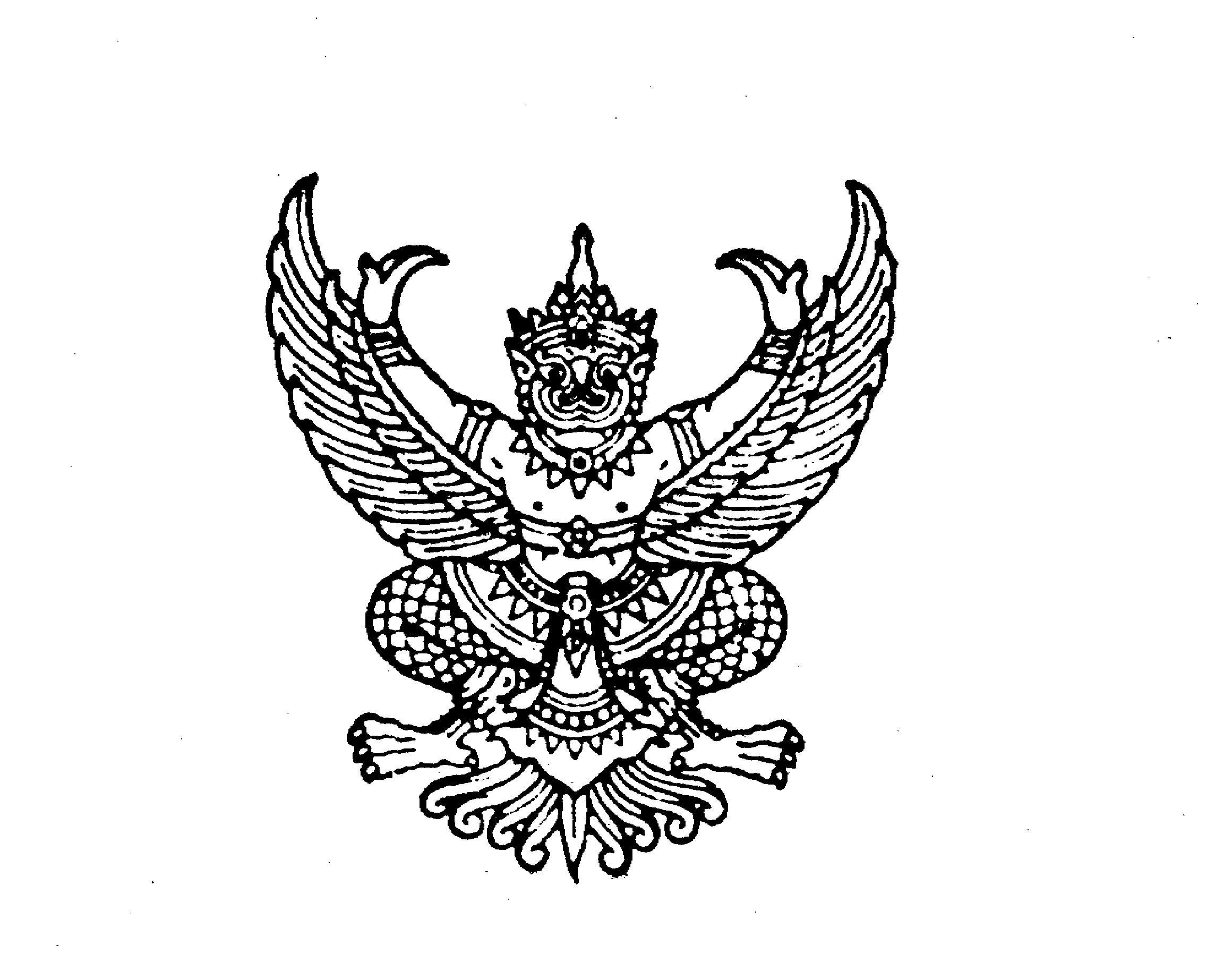 ถึง  สำนักงานส่งเสริมการปกครองท้องถิ่นจังหวัด (ตามบัญชีรายชื่อแนบท้าย)		ตามหนังสือกรมส่งเสริมการปกครองท้องถิ่นที่ มท 0805.2/ว 348 ลงวันที่ 22 กุมภาพันธ์ 2564 กรมส่งเสริมการปกครองท้องถิ่นได้ขอความร่วมมือจังหวัดแจ้งให้องค์กรปกครองส่วนท้องถิ่นส่งนักวิชาการตรวจสอบภายในตามบัญชีรายชื่อผู้เข้ารับการอบรม เข้าอบรมตามโครงการฝึกอบรมเพื่อเพิ่มประสิทธิภาพ   การปฏิบัติงานตรวจสอบของเจ้าหน้าที่ตรวจสอบภายในองค์กรปกครองส่วนท้องถิ่น จำนวน 3 รุ่น รุ่นที่ 1 ระหว่างวันที่ 1-3 มีนาคม 2564 รุ่นที่ 2 ระหว่างวันที่ 8-10 มีนาคม 2564 และรุ่นที่ 3 ระหว่างวันที่ 15-17 มีนาคม 2564 ณ โรงแรมเอส ดี อเวนิว ถนนบรมราชชนนี เขตบางพลัด กรุงเทพมหานคร นั้นกรมส่งเสริมการปกครองท้องถิ่น ขอความร่วมมือสำนักงานส่งเสริมการปกครองท้องถิ่นจังหวัดแจ้งให้องค์กรปกครองส่วนท้องถิ่นส่งนักวิชาการตรวจสอบภายในหรือผู้ที่ได้รับมอบหมายให้ปฏิบัติหน้าที่              ผู้ตรวจสอบภายในตามบัญชีรายชื่อผู้เข้ารับการอบรมเพิ่มเติมที่ส่งมาพร้อมนี้ เข้ารับการอบรมตามที่กำหนด        โดยกรมส่งเสริมการปกครองท้องถิ่นจะเป็นผู้รับผิดชอบค่าอาหาร ค่าอาหารว่างและเครื่องดื่ม และค่าที่พัก       ในระหว่างการอบรม สำหรับค่าพาหนะ และค่าใช้จ่ายอื่นในระหว่างการเดินทางให้เบิกจ่ายจากต้นสังกัด           ทั้งนี้ สามารถสืบค้นข้อมูลการอบรมได้ทางเว็บไซต์กรมส่งเสริมการปกครองท้องถิ่น www.dla.go.th             หัวข้อ “หนังสือราชการ”กรมส่งเสริมการปกครองท้องถิ่น    มีนาคม 2564กองตรวจสอบระบบการเงินบัญชีท้องถิ่นกลุ่มงานพัฒนาระบบการตรวจสอบโทร. ๐-๒๒๔๑-๙๐๒๖ โทรสาร 0-2241-5646 ผู้ประสานงาน : นางอารียานันท์ วัฒกีหัตถกรรม โทร. 06-4146-5561 